Preekbingo zondagmorgen 7 februari 2021Gezinsdienst Enter – onderbouw (gr. 1-2)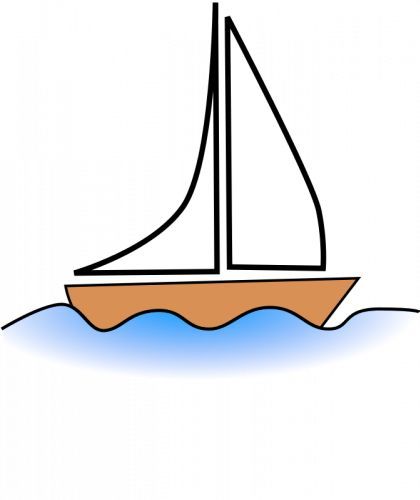 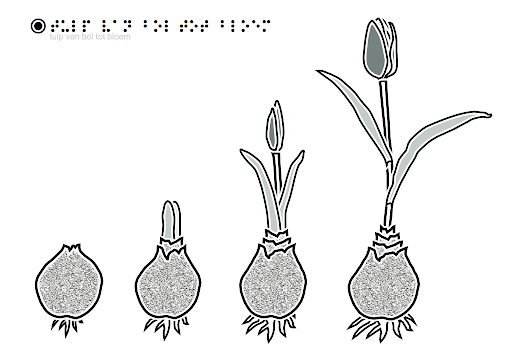 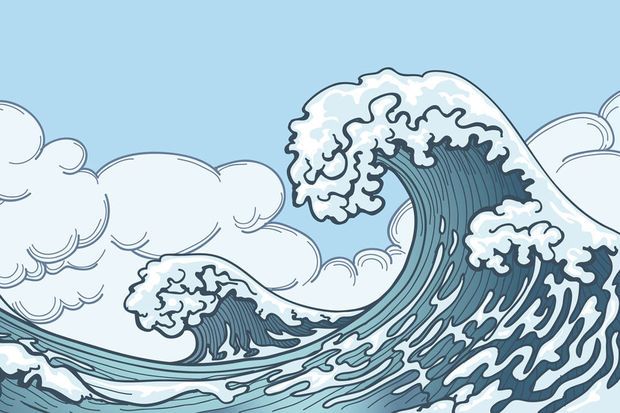 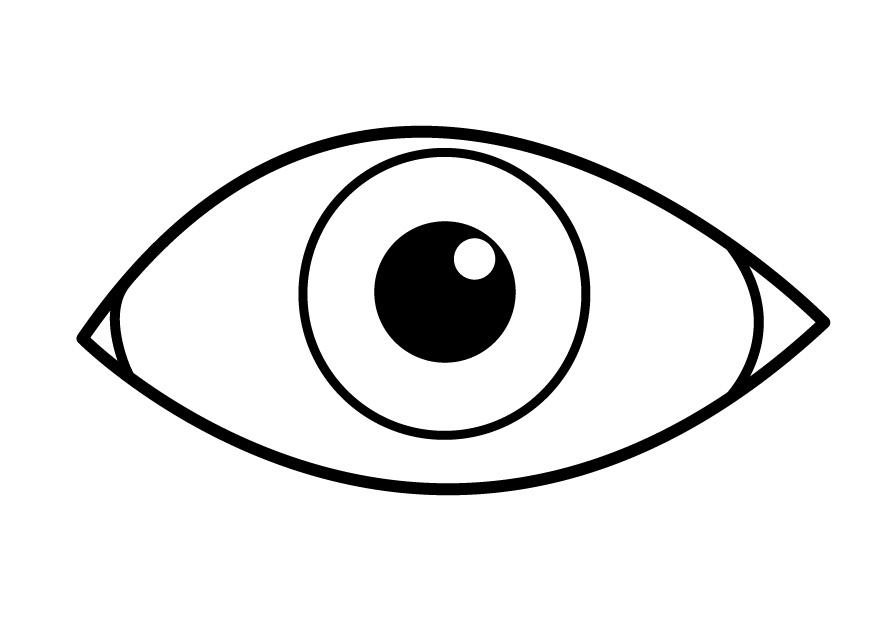 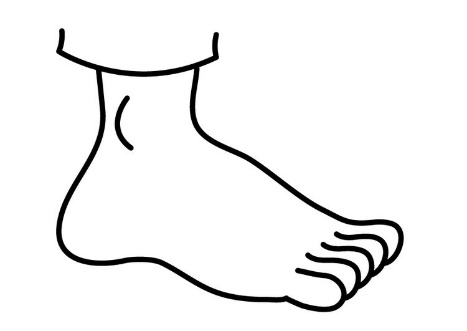 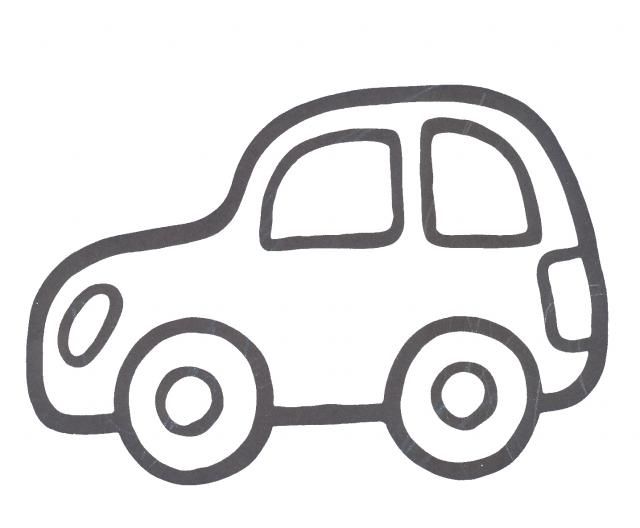 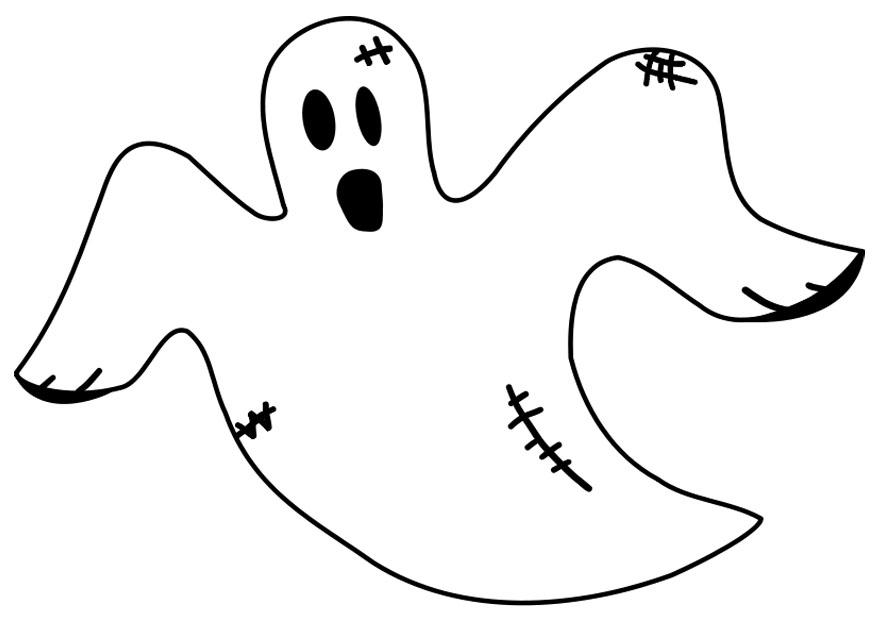 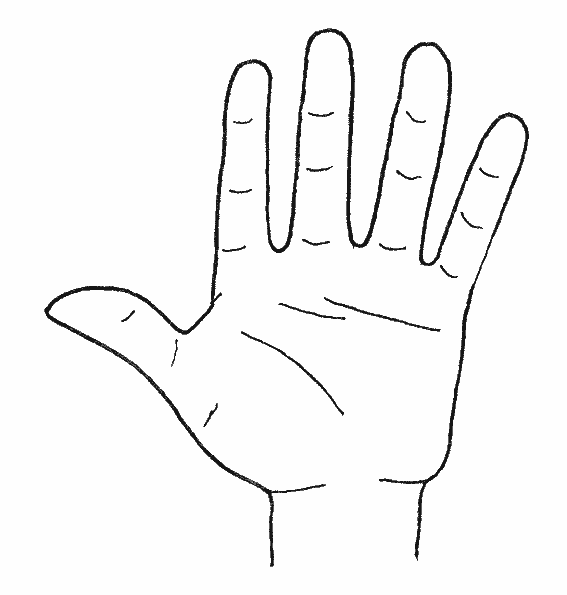 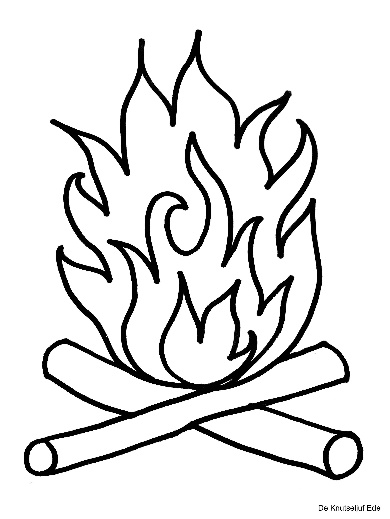 